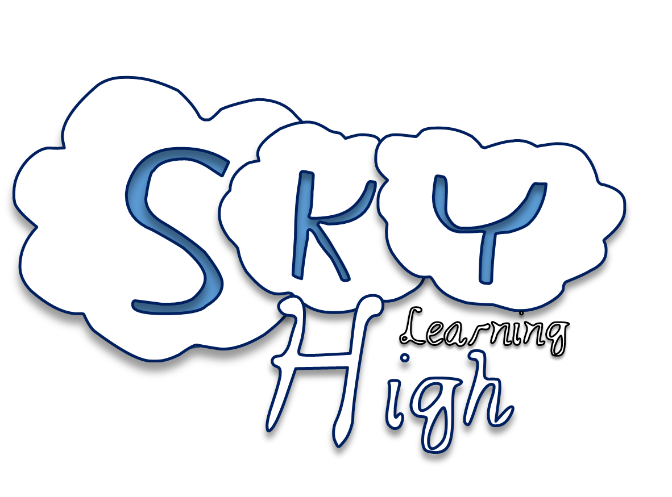 Today’s ‘Sky High’ question is……Insert your ‘Sky High’ question into this space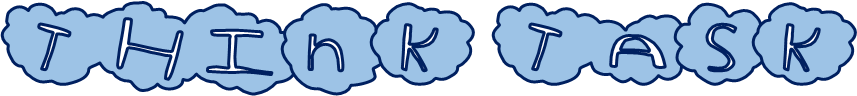 Read the ‘Sky High’ question and underline the key words from itRead the three tasks below and choose the one you find the most challenging. They will all help you to think about the ‘Sky High’ question.HIGHEST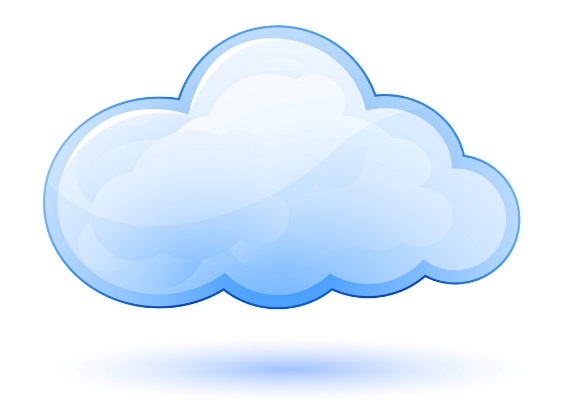 Create a mind map showing the key words. Extend the mind map by adding words related to each of the keywords. Select the 3 most important words and explain what they mean.HIGHER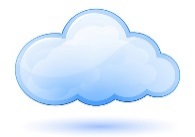 Create a mind map showing the key words. Extend the mind map by adding words related to each of the keywords.HIGHCreate a mind map of the keywords. Then convert this into a list showing which you think is the most important word through to the least important.